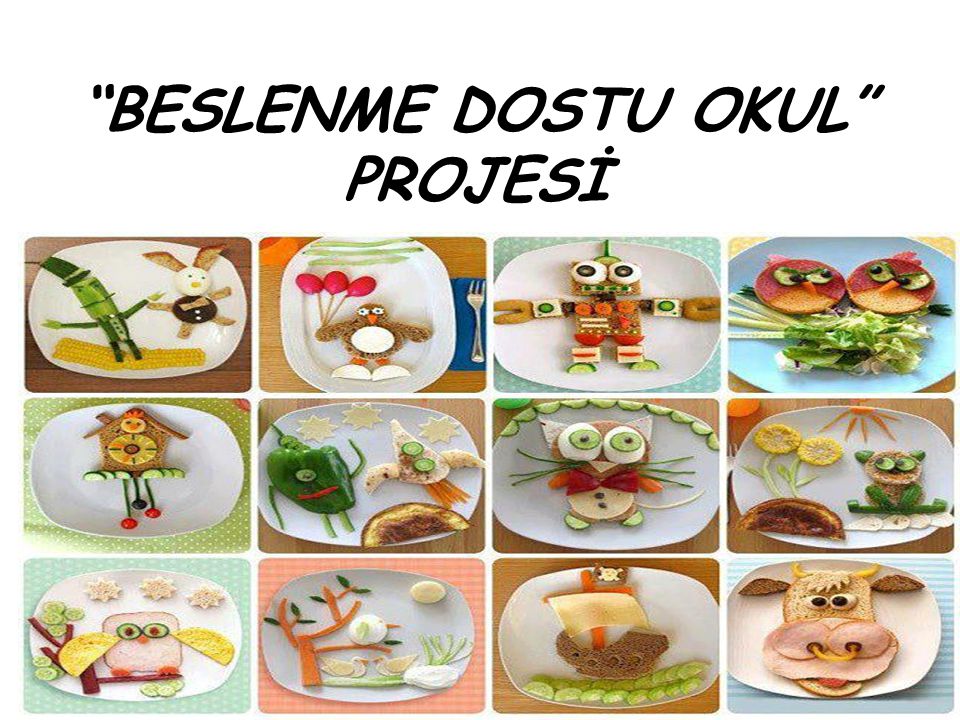 KARACADAĞ  ANAOKULU  BESLENME  DOSTU  2017-2018  PLANI                                                                                             SAĞLIKLI BESLENME VE HAREKETLİ YAŞAM EKİBİHatice AKTAN                       Meral  AYDIN	                Tuba ÖZEN   	               Betül Ş.YILDIRIM                      Fatma ÜNER                      Ezgi BERK İBAMüdür Yard.		     Sınıf Öğretmeni 	             Sınıf Öğretmeni 	               Sınıf Öğretmeni                        Sınıf Öğretmeni                Sınıf Öğretmeni                                                 Yeşim   BECERİKLİ                                                                                                                         Zeynep  BİÇER
                                         Üye	                                                                                                                      	Okul Aile Birliği Başkanı               	                                                                                                                                 Selma  SAPANCI                                                                                                                   Okul Müdürü                                                          AMAÇ: Aile ve çocuk eğitimleri ile sağlıklı nesillerin yetişmesine katkı sağmak için;** Çocuk ve ailelerde sağlıklı beslenme,** Çocukluklarda şişmanlık,**Sağlıklı okul dönemi,** Sağlık risklerine göre ( Hiperlipidemi,troid hastalıkları , demir yetersizliği,kansızlık )çocuk ve aile beslenmesi, programlarıyla genç nesillerin sağlıklı yetişmesine destek vermek.Aile bireylerinin sağlıklı çocuklar beslenme bilincini artırma, sağlık risklerini azaltma ve sağlıklı nesiller yetiştirme için gerekli beslenme eğitim hizmetini sağlamakHEDEFLER:1-"Beslenme Dostu Okul Projesi" ile öğrencilerin, sağlıklı beslenme ve hareketli yaşam koşullarına teşvik edilmesi,2- Okullumuzda sağlıksız beslenme ve obezitenin önlenmesi için gerekli tedbirlerin alınması.3- Veliler ve öğrencilerde hareketli yaşam konusunda duyarlılığın arttırılması.4- Sağlıklı beslenme ve hareketli yaşam için yapılan iyi uygulamaların desteklenmesi5- Okul sağlığının daha iyi düzeylere çıkarılması için çalışmalar yapılması.AYLARYAPILACAK ETKİNLİKLERYAPILACAK ETKİNLİKLERYAPILACAK ETKİNLİKLERETKİNLİK SORUMLULARITARİHEYLÜLEKİMBeslenme ve Hareketli Yaşam Ekibinin Kurulması.Beslenme ve Hareketli Yaşam Ekibinin Kurulması.Beslenme ve Hareketli Yaşam Ekibinin Kurulması.Okul Müdürü tarafından20.09.2017EYLÜLEKİMYıllık çalışma planının hazırlanması ve internette yayınlanmasıYıllık çalışma planının hazırlanması ve internette yayınlanmasıYıllık çalışma planının hazırlanması ve internette yayınlanmasıBeslenme ve Hareket Yaşam Ekibi tarafından11.10.2017EYLÜLEKİMDünya süt günü nedeniyle süt içme etkinliği ve sınıf panolarının hazırlanmasıDünya süt günü nedeniyle süt içme etkinliği ve sınıf panolarının hazırlanmasıDünya süt günü nedeniyle süt içme etkinliği ve sınıf panolarının hazırlanmasıÖğretmenler tarafından26.10.2017EYLÜLEKİMDünya yürüyüş günü nedeniyle yürüyüş düzenlenmesi ve Okul panosunun hazırlanması.Dünya yürüyüş günü nedeniyle yürüyüş düzenlenmesi ve Okul panosunun hazırlanması.Dünya yürüyüş günü nedeniyle yürüyüş düzenlenmesi ve Okul panosunun hazırlanması.Beslenme ve Hareket Yaşam Ekibi tarafından3-4.10.2017KASIMOkuldaki tüm öğrencilerin boy ve kilolarının tespit edilmesiOkuldaki tüm öğrencilerin boy ve kilolarının tespit edilmesiOkuldaki tüm öğrencilerin boy ve kilolarının tespit edilmesisınıf öğretmenleri tarafından03.11.2017KASIMSağlık için spor etkinliğinin yapılmasıSağlık için spor etkinliğinin yapılmasıSağlık için spor etkinliğinin yapılmasıSınıf Öğretmenleri tarafındanKASIMSağlıklı Hayat –Sağlıklı Beslenme konusunda rehber öğretmen tarafından velilere seminer verilmesiSağlıklı Hayat –Sağlıklı Beslenme konusunda rehber öğretmen tarafından velilere seminer verilmesiSağlıklı Hayat –Sağlıklı Beslenme konusunda rehber öğretmen tarafından velilere seminer verilmesiSınıf Öğretmenleri tarafındanKASIMHer gün okul bahçesi ve içinde sağlıklı yaşam sporu yapılmasıHer gün okul bahçesi ve içinde sağlıklı yaşam sporu yapılmasıHer gün okul bahçesi ve içinde sağlıklı yaşam sporu yapılmasıSınıf Öğretmenleri tarafındanKASIMHijyen kurallarının okul beslenme panosu ve sınıf panolarında duyurulmasıHijyen kurallarının okul beslenme panosu ve sınıf panolarında duyurulmasıHijyen kurallarının okul beslenme panosu ve sınıf panolarında duyurulmasıSınıf Öğretmenleri tarafındanKASIMAşure günü yapılmasıAşure günü yapılmasıAşure günü yapılmasıOkul aile birliği tarafındanKASIMOkul beslenme programı hakkında ve sağlıklı beslenme konusunda öğrencilere bilgiler verilmesiOkul beslenme programı hakkında ve sağlıklı beslenme konusunda öğrencilere bilgiler verilmesiOkul beslenme programı hakkında ve sağlıklı beslenme konusunda öğrencilere bilgiler verilmesiSınıf Öğretmenleri tarafındanKASIMDünya diyabet günü nedeniyle Abur Cubur Son Etkinliği yapılması (resim ,drama, sergi vb)Dünya diyabet günü nedeniyle Abur Cubur Son Etkinliği yapılması (resim ,drama, sergi vb)Dünya diyabet günü nedeniyle Abur Cubur Son Etkinliği yapılması (resim ,drama, sergi vb)Sınıf öğretmenleri tarafından13.11.2017KASIMVeli bilgilendirme toplantılarında sağlıklı beslenme konularına değinilmesiVeli bilgilendirme toplantılarında sağlıklı beslenme konularına değinilmesiVeli bilgilendirme toplantılarında sağlıklı beslenme konularına değinilmesiSınıf Öğretmenleri tarafındanÖğrencilerin boy kilo ölçümlerinin yapılması ve istatistiklerin tutulması ve yapılan ölçümler sonucunda problem yaşayan öğrencilerle ve velilerle görüşülmesiÖğrencilerin boy kilo ölçümlerinin yapılması ve istatistiklerin tutulması ve yapılan ölçümler sonucunda problem yaşayan öğrencilerle ve velilerle görüşülmesiÖğrencilerin boy kilo ölçümlerinin yapılması ve istatistiklerin tutulması ve yapılan ölçümler sonucunda problem yaşayan öğrencilerle ve velilerle görüşülmesiSınıf Öğretmenleri tarafından Kasım ayı raporu ve beslenme listesinin yazılması Kasım ayı raporu ve beslenme listesinin yazılması Kasım ayı raporu ve beslenme listesinin yazılması22.11.2017ARALIKEl hijyeni hakkında sınıfları bilgilendirmeEl hijyeni hakkında sınıfları bilgilendirmeEl hijyeni hakkında sınıfları bilgilendirmeSınıf Öğretmenleri tarafından01.12.2017ARALIKOkul beslenme panosunda Sağlıklı ve Dengeli Beslenme ilgili bilgiler duyurulmasıOkul beslenme panosunda Sağlıklı ve Dengeli Beslenme ilgili bilgiler duyurulmasıOkul beslenme panosunda Sağlıklı ve Dengeli Beslenme ilgili bilgiler duyurulmasıBeslenme ve Hareketli Yaşam Ekibi üyeleri tarafındanARALIKOkulun internet sayfasında beslenme köşesinin güncellenmesi ve resimler eklenmesiOkulun internet sayfasında beslenme köşesinin güncellenmesi ve resimler eklenmesiOkulun internet sayfasında beslenme köşesinin güncellenmesi ve resimler eklenmesiOkul müdürü tarafındanARALIKBeslenme programı kapsamında öğrencilerin yaptıklarıEtkinliklerin okul İnternet sayfasında sergilenmesiBeslenme programı kapsamında öğrencilerin yaptıklarıEtkinliklerin okul İnternet sayfasında sergilenmesiBeslenme programı kapsamında öğrencilerin yaptıklarıEtkinliklerin okul İnternet sayfasında sergilenmesiOkul müdürü tarafındanOCAKAbur cuburlar hakkında bilgilendirmeAbur cuburlar hakkında bilgilendirmeAbur cuburlar hakkında bilgilendirmeSınıf Öğretmenleri tarafındanOCAKOCAK1.Dönem yapılan çalışmaların değerlendirilmesi.1.Dönem yapılan çalışmaların değerlendirilmesi.1.Dönem yapılan çalışmaların değerlendirilmesi.Sınıf öğretmenleriŞUBATSınıf içi beslenme okul panolarının güncellenmesiSınıf içi beslenme okul panolarının güncellenmesiSınıf içi beslenme okul panolarının güncellenmesiSınıf öğretmenleri tarafındanŞUBATSınıf içi beslenme okul panolarının güncellenmesiSınıf içi beslenme okul panolarının güncellenmesiSınıf içi beslenme okul panolarının güncellenmesiSınıf öğretmenleri tarafındanŞUBATGünlük planlarda sağlıklı beslenme ile ilgili etkinliklere yer vermekGünlük planlarda sağlıklı beslenme ile ilgili etkinliklere yer vermekGünlük planlarda sağlıklı beslenme ile ilgili etkinliklere yer vermekSınıf öğretmenleri tarafındanŞUBATMeyve ve süt günleri düzenlemekMeyve ve süt günleri düzenlemekMeyve ve süt günleri düzenlemekSınıf öğretmenleri tarafındanŞUBATÖğrencilere doğru beslenme için neler yapabileceklerini etkinliklerle anlatmak (cd, resim, hikâye, drama vb)Öğrencilere doğru beslenme için neler yapabileceklerini etkinliklerle anlatmak (cd, resim, hikâye, drama vb)Öğrencilere doğru beslenme için neler yapabileceklerini etkinliklerle anlatmak (cd, resim, hikâye, drama vb)Sınıf öğretmenleri tarafındanŞUBATŞubat ayı raporu ve beslenme listesinin yazılmasıŞubat ayı raporu ve beslenme listesinin yazılmasıŞubat ayı raporu ve beslenme listesinin yazılmasıBeslenme ve Hareketli Yaşam Ekibi tarafındanFast food hakkında bilgilendirmeFast food hakkında bilgilendirmeFast food hakkında bilgilendirmeSınıf öğretmenleri tarafındanMARTOkuldaki tüm öğrencilerin boy ve kilolarının tespit edilmesi; beden kitle indekslerinin hesaplanarak veliler ile paylaşılması. Sorunlu olanların velileri ile görüşülmesiHer gün öğrenci girişlerinde sağlık için spor hareketlerinin yapılacağı bilgisinin öğretmenlere ve öğrencilere verilmesiOkuldaki tüm öğrencilerin boy ve kilolarının tespit edilmesi; beden kitle indekslerinin hesaplanarak veliler ile paylaşılması. Sorunlu olanların velileri ile görüşülmesiHer gün öğrenci girişlerinde sağlık için spor hareketlerinin yapılacağı bilgisinin öğretmenlere ve öğrencilere verilmesiOkuldaki tüm öğrencilerin boy ve kilolarının tespit edilmesi; beden kitle indekslerinin hesaplanarak veliler ile paylaşılması. Sorunlu olanların velileri ile görüşülmesiHer gün öğrenci girişlerinde sağlık için spor hareketlerinin yapılacağı bilgisinin öğretmenlere ve öğrencilere verilmesiSınıf Öğretmenleri tarafındanBeslenme ve Hareketli Yaşam Ekibi tarafındanMARTÖğrencilere doğru beslenme hakkında eğitici cd izletilmesiÖğrencilere doğru beslenme hakkında eğitici cd izletilmesiÖğrencilere doğru beslenme hakkında eğitici cd izletilmesiSınıf öğretmenleri tarafındanMARTMart ayı rapor ve beslenme listesinin yazılmasıMart ayı rapor ve beslenme listesinin yazılmasıMart ayı rapor ve beslenme listesinin yazılmasıBeslenme ve Hareketli Yaşam Ekibi tarafındanNİSANOkul bahçesinin düzenlenmesiOkul bahçesinin düzenlenmesiOkul bahçesinin düzenlenmesiBeslenme ve Hareketli Yaşam Ekibi tarafındanNİSANTükettiğimiz hazır içecekler hakkında bilgilendirmeTükettiğimiz hazır içecekler hakkında bilgilendirmeTükettiğimiz hazır içecekler hakkında bilgilendirmeSınıf öğretmenleri tarafındanNİSANSağlıklı için yürüyüş yapılmasıSağlıklı için yürüyüş yapılmasıSağlıklı için yürüyüş yapılmasıTüm sınıflarNİSAN Velilerimizle sağlıklı hayat için nelerin yapıldığı ile ilgili anket yapılması Velilerimizle sağlıklı hayat için nelerin yapıldığı ile ilgili anket yapılması Velilerimizle sağlıklı hayat için nelerin yapıldığı ile ilgili anket yapılmasıOkul müdürü tarafındanVelilerin katılımı ile okulumuzda sabah sporu yapmakSınıf Öğretmenleri tarafındanSınıf Öğretmenleri tarafındanSağlıklı beslenme günü ve Dünya obezite günü nedeniyle Çocuğumu abur cubur dan uzak nasıl tutabilirim etkinliği düzenlemek.Sınıf öğretmenleri tarafındanSınıf öğretmenleri tarafından15.05.2018Yıl boyunca yapılan çalışmaları sergilemekSınıf öğretmenleri tarafındanSınıf öğretmenleri tarafından30.05.2018HAZİRANHAZİRANGenel değerlendirmeBeslenme ve Hareketli Yaşam EkibiBeslenme ve Hareketli Yaşam Ekibi